Template for Relevant Financial Relationships Involving Owners and Employees of Ineligible EntitiesThis form must be completed for anyone who has disclosed ownership interest or employment with an ACCME-defined ineligible entity. Owners of stock in privately held ineligible companies are considered owners or employees by the ACCME. For more information, please visit The Accreditation Council for Continuing Medical Education website.For further clarity, see the ACCME's FAQ titled “Standard 3.2: What are some examples of content that is or is not related to the business lines of the ineligible company?” Activity Name:	Activity Name:	Activity Start Date:  Faculty Name: 		Faculty Name: 		Role in the Activity:  Company Name:  	Company Name:  	Company website:  Relationship:    Relationship:    Other comments: This section should be completed by Course Director and/or FacultyThis section should be completed by Course Director and/or FacultyDate completed:  If stockholder*, is the company privately held or publicly traded?
           *Owning stock options is not considered ownership or employment and does not require completion of this form.*Owning stock options is not considered ownership or employment and does not require completion of this form.            If publicly traded, STOP HERE. You do not need to complete the rest of the form.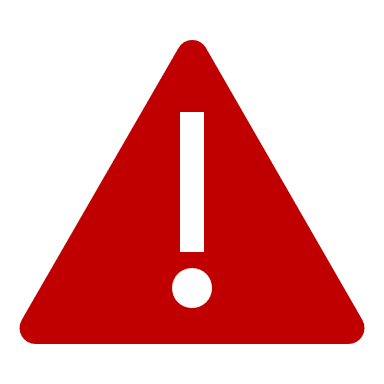             If privately held, please answer the questions below.            If publicly traded, STOP HERE. You do not need to complete the rest of the form.            If privately held, please answer the questions below.            If publicly traded, STOP HERE. You do not need to complete the rest of the form.            If privately held, please answer the questions below.Has the company initiated a governmental regulatory process for any of its products?  Has the company initiated a governmental regulatory process for any of its products?  Has the company initiated a governmental regulatory process for any of its products?  If a governmental regulatory approval process will NOT be initiated by the time of the activity, STOP HERE. You do not need to complete the rest of the form.If a governmental regulatory approval process will NOT be initiated by the time of the activity, STOP HERE. You do not need to complete the rest of the form.If a governmental regulatory approval process will NOT be initiated by the time of the activity, STOP HERE. You do not need to complete the rest of the form.Describe the business lines or products of the company:  Describe the business lines or products of the company:  Describe the business lines or products of the company:  Describe the content of the presentation(s) being planned:  Describe the content of the presentation(s) being planned:  Describe the content of the presentation(s) being planned:  Does the content relate to the business lines or products of the ineligible company**?  **It is insufficient to simply refrain from discussing the specific product or service of the ineligible company. Ask yourself, is there opportunity in my presentation to insert bias towards the company or its products? 
If no, please explain why not: If yes, this presentation may not be eligible for CME. The OCME will be in contact to discuss next steps.
Does the content relate to the business lines or products of the ineligible company**?  **It is insufficient to simply refrain from discussing the specific product or service of the ineligible company. Ask yourself, is there opportunity in my presentation to insert bias towards the company or its products? 
If no, please explain why not: If yes, this presentation may not be eligible for CME. The OCME will be in contact to discuss next steps.
Does the content relate to the business lines or products of the ineligible company**?  **It is insufficient to simply refrain from discussing the specific product or service of the ineligible company. Ask yourself, is there opportunity in my presentation to insert bias towards the company or its products? 
If no, please explain why not: If yes, this presentation may not be eligible for CME. The OCME will be in contact to discuss next steps.
This section will be completed by the Office of CMEDate completed:  Is the company an ACCME-defined ineligible entity?  		Is the company an ACCME-defined ineligible entity?  		Why or why not?  Why or why not?  If it is determined that an individual is an owner/employee of an ineligible company, do they meet one of the ACCME’s exceptions? Select applicable exception below:
If it is determined that an individual is an owner/employee of an ineligible company, do they meet one of the ACCME’s exceptions? Select applicable exception below:
Provide rationale for why this exception applies: Provide rationale for why this exception applies: Final determination:  Final determination:  